Цель здоровьесберегающих технологий в дошкольном образованииПрименительно к ребенку – обеспечение высокого уровня реального здоровья воспитаннику детского сада и воспитание валеологической культуры как совокупности осознанного отношения ребенка к здоровью и жизни человека, знаний о здоровье и умений оберегать, поддерживать и сохранять его, валеологической компетентности, позволяющей дошкольнику самостоятельно и эффективно решать задачи здорового образа жизни. Применительно к взрослым – содействие становлению культуры здоровья, в том числе культуры профессионального здоровья воспитателей ДОУ и валеологическому просвещению родителейДесять золотых правилздоровьесбережения:Соблюдайте режим дня!Обращайте больше внимания на питание!Больше двигайтесь!Спите в прохладной комнате!Не гасите в себе гнев, дайте вырваться ему наружу!Постоянно занимайтесь интеллектуальной деятельностью!Гоните прочь уныние и хандру!Адекватно реагируйте на все проявления своего организма!Старайтесь получать больше положительных эмоцийЖелайте себе и окружающим только добра!ЗДОРОВЬЕСБЕРЕГАЮЩИЕТЕХНОЛОГИИ  В  ДОУЕдинственная красота, которую я знаю, – это здоровье. Генрих Гейне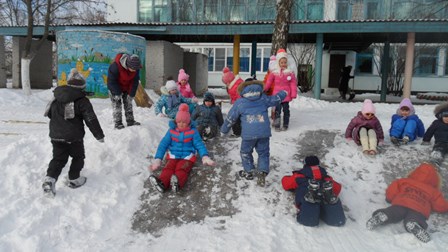 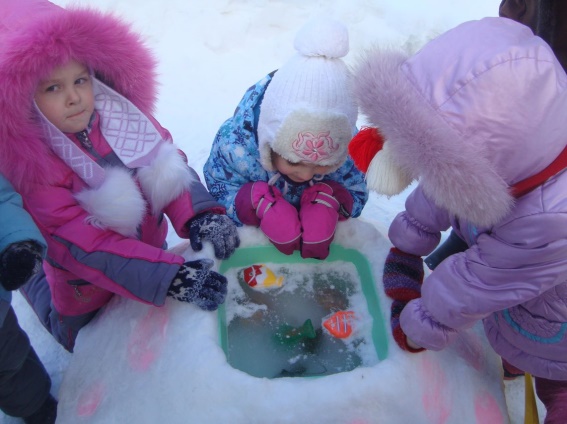 Здоровье – это состояние полного физического, психического и социального благополучия, а не просто отсутствие болезней или физических дефектов.Здоровьесберегающие технологии - это система мер, включающая взаимосвязь и взаимодействие всех факторов образовательной среды, направленных на сохранение здоровья ребенка на всех этапах его обучения и развития.Технологии сохранения и стимулирования здоровья: Ритмопластика, динамические паузы, подвижные и спортивные игры, релаксация, технологии эстетической направленности, гимнастика пальчиковая, гимнастика для глаз, гимнастика дыхательная, гимнастика бодрящаяТехнологии обучения здоровому образу жизни: Утренняя гимнастика, физкультурное занятие, проблемно-игровые (игротреннинги и игротерапия, коммуникативные игры) активный отдых, самомассаж, точечный самомассажКоррекционные технологии: арт-терапия, пескотерапия, артикуляционная гимнастика, технологии музыкального воздействия, сказкотерапия, технологии воздействия цветом, технологии коррекции поведения, психогимнастика, фонетическая и логопедическая ритмика.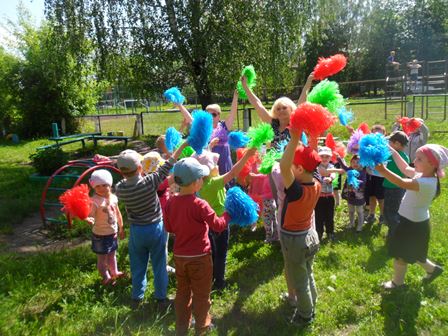 